       MÔJ PREDŠKOLÁK MOJIMI OČAMI materiál SZŠ                                                                    ZÁPIS DO PRVÉHO ROČNÍKA                                  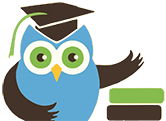 Zhodnotenie pripravenosti dieťaťa na školu uskutočnené rodičmi.Milí rodičia, nástup do školy je pre dieťa významnou udalosťou. Niektoré sa tešia, niektoré majú obavy. Naším prváčikom sa v škole vždy páčilo, netreba sa báť. Je však nevyhnutné, aby bolo dieťa na tento krok zrelé. Niekedy je lepšie s nástupom ešte rok počkať a požiadať o odklad školskej dochádzky. Výnimočne niekto nastúpi do školy skôr, lebo je nadaný. Vždy sme zápis robili čo najinteraktívnejšie, s čo najvyšším zapojením detí, učiteľov, rodičov. Organizovali sme Rozprávkovú školičku pre viac ako 100 detí. Ale čo teraz? Skúsime opäť spolupracovať s Vami- rodičmi. Požiadame Vás o zhodnotenie detí. Poprosíme, aby ste opísali svoje deti na základe nižšie ponúknutých kritérií školskej zrelosti úprimne. Nebojte sa toho, Vy najlepšie poznáte svoje deti. Keď budeme takto spolu vtiahnutí do procesu zodpovednosti za vstup dieťaťa do školy, isto budeme aj veľmi úzko spolupracovať. Na konci tlačiva sa pýtame aj na Vaše hodnoty a postoje v oblasti vzdelávania. Cieľ: Zistiť, či je dieťa na školu pripravené po fyzickej, sociálnej a duševnej stránke.Príprava: Pripravte si na stolík predmety: rôznofarebné kocky, pastelky, detské knižky, hračky, maňušky (bábky, na 1 uzol uviazanú vreckovku)... Najskôr si prečítajte celý text. Priamo v dokumente podčiarknite výstižné odpovede. Niekedy možno odpoveď dopísať, prípadne sa Vám budú zdať správne aj 2 možnosti. Pripravte si príjemnú náladu, nebuďte v strese. Na väčšinu otázok už viete odpovedať. Ste prvý učiteľ svojho dieťaťa. Trávite s ním veľa času. Pre jasnejšie určenie odpovede si sadnite spolu s dieťaťom a porozprávajte sa. Odpovede na otázky si zapisujte, alebo požiadajte o pomoc partnera.Komunikácia: Dieťa by sa malo vedieť predstaviť, povedať ako sa volá, či má súrodencov, kamarátov, prípadne čo rado robí, aké sú jeho záujmy:Povedz svoje meno a niečo o Tvojej rodine. Čo rád robíš? Porozprávaj o obľúbenej rozprávke. Napočítaj do 10. Zaspievaj pieseň, povedz báseň... (vyberte z nápovedných oblastí 2-3) Môžete využiť hračku, maňušku, ktorej dieťa rozpráva odpovede.Sledujete: reč (výslovnosť), bohatosť slovnej zásoby, spontánnosť (odpovedá 1 slovom, vetou so správnym/nesprávnym slovosledom, pýta sa...) Ak dieťa nerozpráva, možno nerozumie inštrukciám, je unavené a možno nemá práve náladu.má problém s výslovnosťou hlások: r, sykavky (s,z,c,š,ž,č...),l,k...... (zakrúžkuj alebo dopíš)má problém: zajakáva sa (iné.............................)navštevujeme logopéda 1x do týždňa ( iné.................................................)na otázky odpovedá jedným slovom, ale výstižnena otázky odpovedá celou vetou so správnym/nesprávnym slovosledom  (alebo viacslovne) a správnenevie zrozumiteľne odpovedaťodmieta rozprávať (s cudzími ľuďmi, keď nemá náladu, ...................................).................................................................................................................................................                                                                                                                                                                                Básnička, prípadne pesnička (dieťa vie niečo zarecitovať alebo zaspievať. Skoro každé vie báseň Adam v škole nesedel...,alebo pieseň Jeden , dva tri štyri päť, spočítam si všetko hneď...je dobré dať mu počítať do desať- tam sú všetky písmenká a dobre zistíte výslovnosť)Tu sa dobre robí sluchová analýza (čo počuje na začiatku slova, čo počuje na konci, povedz slovo po hláskach- zvukoch, vytlieskaj rytmus). Veľa detí má s týmito úlohami problém.Vie/ nevie povedať čo v danom slove (napr. Eva) počuje na začiatku (E)Vie/ nevie povedať, čo v slove (napr. Adam) počuje na konci (M)Vie/ nevie vymenovať všetky hlásky v slove (napr. Koza) K-O-Z-A (toto je veľmi ťažká úloha)Vie/ nevie tlieskať a hovoriť slová po slabikáchPrečítajte si rozprávku. Vďačné sú rozprávky ( sú obľúbené): O medovníkovom domčeku, O červenej čiapočke... Dajú sa využiť obrázky, knižky- leporelá, bábky... Po prečítaní (rozprávaní) vie dieťa:vie zopakovať dej, čo je na začiatku rozprávky, ako udalosti nasledujú neorientuje sa dobre v tom ako udalosti nasledujú, ale niektorú časť rozprávky pozná a opíšepozná hlavné postavy nepamätá si hlavné postavy, pletú sa mu s inými rozprávkamivie povedať, čo v rozprávke postavy robiavie určiť, či sú postavy dobré alebo zlé (kladné, záporné)počúva rozprávky, ale nevie o nich rozprávať, neodpovedá na otázky, nepýta sa...nemá rád rozprávky, má rád..............................Vedomosti:Farby (vyber z pasteliek, pomenuj farby)pozná  farby (biela, modrá, červená, zelená, žltá....)pozná všetky farby (oranžová, fialová, ružová...)pozná aj odtiene farieb (bledozelená...)niektoré farby zamieňa- pletie (ktoré)..................................................................................nevie určiť farby ( je farboslepý)Geometrické tvary pozná , vie pomenovať kruh, obdĺžnik, štvorec, trojuholník (podčiarkni ktoré pozná)pozná a vie nakresliť podľa pokynu geometrické tvary (ktoré?)................................................nepozná všetky tvary, pletú sa mupozná aj ovál,.............................................. prípadne telesá (guľa, kocka, kužeľ........................)Orientácia v priestore ( čo je hore- dolu, vpravo, vľavo, vpredu- vzadu...)vie sa orientovať v priestore, vie určiť, čo sa nachádza hore- dolu, vpravo- vľavo, vpredu- vzadu, pred, za, vedľa...(podčiarkni, ktoré vždy určí správne)nevie sa dobre orientovať v priestorepletie si pravú a ľavú stranu (ruku...)Počet do 5 (deti vedia aj viac) (napočítaj do 10, nakresli 3 bodky, 2x tleskni, spočítaj červené kocky...)Vie počítať do viac ako 5 (napíšte do koľko...........)Vie počítať do 5Vie počítať, ale keď má nakresliť nejaký počet, mýli sa (urči počet Koľko?)Vie určiť, ktorých skladačiek je viac , ktorých menej, ktorých rovnakoNeorientuje sa v množstveGrafomotorika http://msdechtice.webaster.sk/zaujimavosti-na-precitanie/nespravny-uchop-ceruzky Správne drží ceruzku (3-prstý úchop) a správne sedí (nemá hlavu nízko, chodidlá sú na zemi)Nesprávne drží ceruzku (ako?)Má vhodný prítlak (netlačí príliš- ak tlačí- je stopa na papieri zospodu)Tlačí veľmi pri kresleníKeď vyfarbuje, vie sa držať v hraniciach nakresleného predmetu (nevychádza za čiaru)Vychádza mimo predkreslené čiaryVie prejsť po rovnej čiare nakreslenej (nalepenej ) na zemi s plnou šálkou vody na tanieriku , ktorú drží vo výške pupku pred sebou a nevylieva... Nevie prejsť bez toho, aby nevylieval, kráča neistoKresba postavy Nakresli niekoho. Vyber si: seba, svoju rodinu, rozprávkovú  bytosť...(postavu) Kresbu prosíme naskenovať a poslať do školy .Pamäť (6 vecí, obrázkov- prikryť, pridať, - ktoré tam boli?...) Zahrajte sa hru, kto si koľko zapamätá.Pamätá si všetky predmety, aj ich farbu a iné znakyPamätá si niektoré predmety ale na znaky si nevie spomenúťPamätá si iba 1 predmet, ktorý ho zaujalOdmieta činnosťLogické myslenie (analýza, syntéza- do daného radu nepatrí...) Položte do radu  nejaké predmety, napríklad príbor a autíčko, alebo niekoľko kusov ovocia a 1kus zeleniny... Vie určiť, ktorý predmet do radu nepatríVie určiť, ktorý predmet do radu nepatrí a aj povedať prečoNevie sa rozhodnúť, ktorý predmet do radu nepatríVie vybrať skupinu podobných predmetov a povedať, prečo patria spolu (určí spoločnú vlastnosť, účel...názov-zelenina...)Nevie samostatne vytvoriť takúto úlohuZručnostiStrihanie- dieťa by malo mať detské nožnice- svoje menšie- nemali by byť prehnane vyzdobené, s takými sa často zle strihá. Ak je ľavák, malo by mať nožnice pre ľaváka.Vie strihať presne po čiare a strihá rádVie strihať presne po čiare ale nie je to jeho obľúbená činnosťStrihá nepresneNevie strihaťOdmieta túto činnosťUviazanie šnúrky na mašličku- dieťa by malo vedieť uviazať šnúrky na topánkachVie si samostatne uviazať mašličku na topánkach a je funkčná (drží)Vie uviazať mašličku, ale nie je pevnáNevie uviazať mašličku       Samoobslužné práce:Oblečie sa / pomáhame mu/ odmieta sa samé obliecťObuje sa /pomáhame mu/ odmieta sa samé obuťVie sa najesť s príborom/ používa iba lyžicuUprace si hračky/ uprace si hračky po veľkom prehováraní/ neuprace si hračkyPomôže v domácnosti s drobnými prácami (riad, pozbierať niečo, pomáha pri varení.................................................................................................................)Ďalšie dôležité údaje o dieťati:        a)   Je ľavák/ pravák        b)   Ruky pri činnosti strieda (napríklad je s pravou rukou, ale strihá s ľavou rukou, prípadne                    iné..............................................................................................................)Je fyzicky zdatné, unesie školskú aktovkuJe menej zdatné, má vážne zdravotné problémy (viac napíšte v bode 6.)Dieťa sa vie na nejaký čas odlúčiť od rodiča bez strachu. Možno zostane niekedy u starých rodičov, prečká u priateľov (v poslednom čase to asi nebolo možné vyskúšať, ale pred krízovou situáciou ste vybadali) Áno/ Nie/ Len veľmi krátky čas a prejavuje obavy/vôbec sa nedokáže odpútať, je silno naviazané na člena rodiny/........................................Čo dôležité by ste nám chceli o dieťati povedať? Skúste Vaše dieťa opísať ako rodič. Napíšte, čo rado robí, či vám pomáha, či má rado spoločnosť, s čím sa rado hrá, prípadne o jeho priateľoch. Skúste nájsť pekné vlastnosti, čím vás alebo iných vie potešiť, prekvapiť... Oceníme čokoľvek, čo nám ho pomôže poznať.Ak je Vaše dieťa v odbornej starostlivosti nejakej poradne alebo lekára, napíšte nám o tom viac.Prosím napíšte, prečo ste si vybrali našu školu. Pozrite si najskôr program Krok za krokom na našej webovej stránke. Porozmýšľajte, či súhlasíte s jeho cieľmi a hodnotami. Naša škola vyučuje matematiku Hejného objavnou metódou a naše deti sa učia písať nespojitým písaným písmom Comenia script. Na informatike postupujú podľa pána Kalaša (Programovanie s Emilom) . Starší robia veľa projektov a iných aktivít. Do školy prizývame rodičov. Vyžadujeme účasť nielen na triednych ZRŠ, ale aj Plenárnych ZRŠ a na iných aktivitách. Sme komunitnou školou. V škole je z dôvodu bezpečnosti detí v triedach umiestnený kamerový systém s výstupom a zabezpečením v PC v riaditeľni. Škola nedisponuje vlastnou telocvičňou, využívame mestskú telocvičňu. Niekedy deti cvičia v triedach a na ihriskách.Ako je to podľa Vás so zodpovednosťou za výchovno-vyučovacie výsledky detí?Za výsledky jednoznačne zodpovedá škola a učiteľS podporou učiteľa dieťa môže prevziať zodpovednosť za svoje výsledkySme pripravení dieťaťu vo všetkom pomáhať, budeme v tom zodpovedníMôžete využívať rôzne inovatívne postupy, ale dobré výsledky chceme vidieťAký máte názor na domáce úlohy?Domáce úlohy sú súčasťou vyučovania, škola ich zadáva podľa potrieb dieťaťaDomáce úlohy sú prežitok, dieťa sa má v škole naučiť všetko potrebnéDieťa sa má samé rozhodnúť, či a ako sa bude venovať učeniu mimo vyučovanieProstredníctvom domácich úloh mám predstavu, čo sa učí dieťa v školeAká je podľa vás úloha učiteľa?Mal by dieťa naučiť všetko, čo má vedieť dieťa v slovenskej školeMal by dieťa vzdelávať aj vychovávať, dbať na jeho potrebyMal by zohľadňovať názory rodičov triedyMal by spolupracovať s rodičmi, spolu by mali formovať triedny kolektívMal by používať efektívne a zábavné metódyMal by pracovať v súlade s princípmi školy a jej kurikulom (Krok za krokom, Zelená škola)Mal by rešpektovať dieťa, ono si samé vie nájsť najvhodnejší spôsob učenia saMal by zabezpečiť, aby každé dieťa dosiahlo úspechČo si myslíte o účasti rodičov na vyučovaní v škole?Od školy očakávam vzdelávanie dieťaťa a nie svoju sebarealizáciuVďaka spolupráci so školou sa aj ja môžem obohatiťMoja prítomnosť v škole môže obohatiť aj ostatné deti a dospelýchPrítomnosť iných ľudí v škole môže ovplyvniť spoločenský život našej rodinySme z veľkého územného okruhu, nie susedia, nemusíme sa priateliťKeď deti vidia, ako spolupracujú rodičia a učitelia priamo na vyučovaní pred ich očami, viac si uvedomujú dôležitosť vzdelávaniaV priestoroch školy pôsobí aj Súkromná ZUŠ. Dieťa sa môže prihlásiť na niektorý z odborov. Koľko krúžkov by malo mať podľa Vášho názoru dieťa?..................................................Škola k hodnoteniu využíva autentické hodnotenie, portfóliá (rôzne záznamy so slovným komentárom- najmä 1.stupeň) a známky od polovice štvrtého ročníka.  Zaujíma nás Váš názor na hodnotenie. Viete si predstaviť , že vás uspokojí hodnotenie dieťaťa so slovným komentárom?Známka mi najlepšie povie, ako na tom moje dieťa jeOd hodnotenia očakávam, že sa dozviem, čo dieťa vie a kde má medzere a nie je pre mňa dôležité, či sa to bude realizovať slovom alebo známkouHodnotenie má povedať dieťaťu, kde sa nachádza a kam môže smerovať, má rozvíjať najmä jeho sebahodnotenieŠkolské hodnotenie je informácia, ktorá pre život dieťaťa ani pre mňa nie je dôležitáInklúzia- integrácia. Nebudeme diskutovať o rozdiele medzi pojmami. Naša spoločnosť sa už dlho pokúša nevylučovať deti s individuálnymi výchovno-vzdelávacími potrebami zo života. Naopak, snahou je, aby boli čo najviac  začlenené. Aj v našich triedach takéto deti sú, vďační sme im za možnosť naučiť sa od nich trpezlivosti, tolerancii a ľudskosti. Vyžadujeme od všetkých, aby rešpektovali takéto deti s osobitnými potrebami a boli všetci nápomocní.Ak potrebujete poradiť s úlohami v zápise, zavolajte na 0904 134 806Zrelosť Vášho dieťaťa v niektorých MŠ zabezpečujú odborní zamestnanci z poradní. Ak máte dokument o školskej zrelosti v rukách, pošlite ho spolu s prihláškou. Ak takýto dokument nemáte, podpíšte nám prosím súhlas, aby sme mohli o hodnotenie požiadať pani učiteľky materskej školy, ktorú Vaše dieťa navštevovalo.Súhlasím.............................................(podpis)